The SeasideUse counters (or sweets) to help you to solve the addition number sentences. Now follow the key to colour the picture.  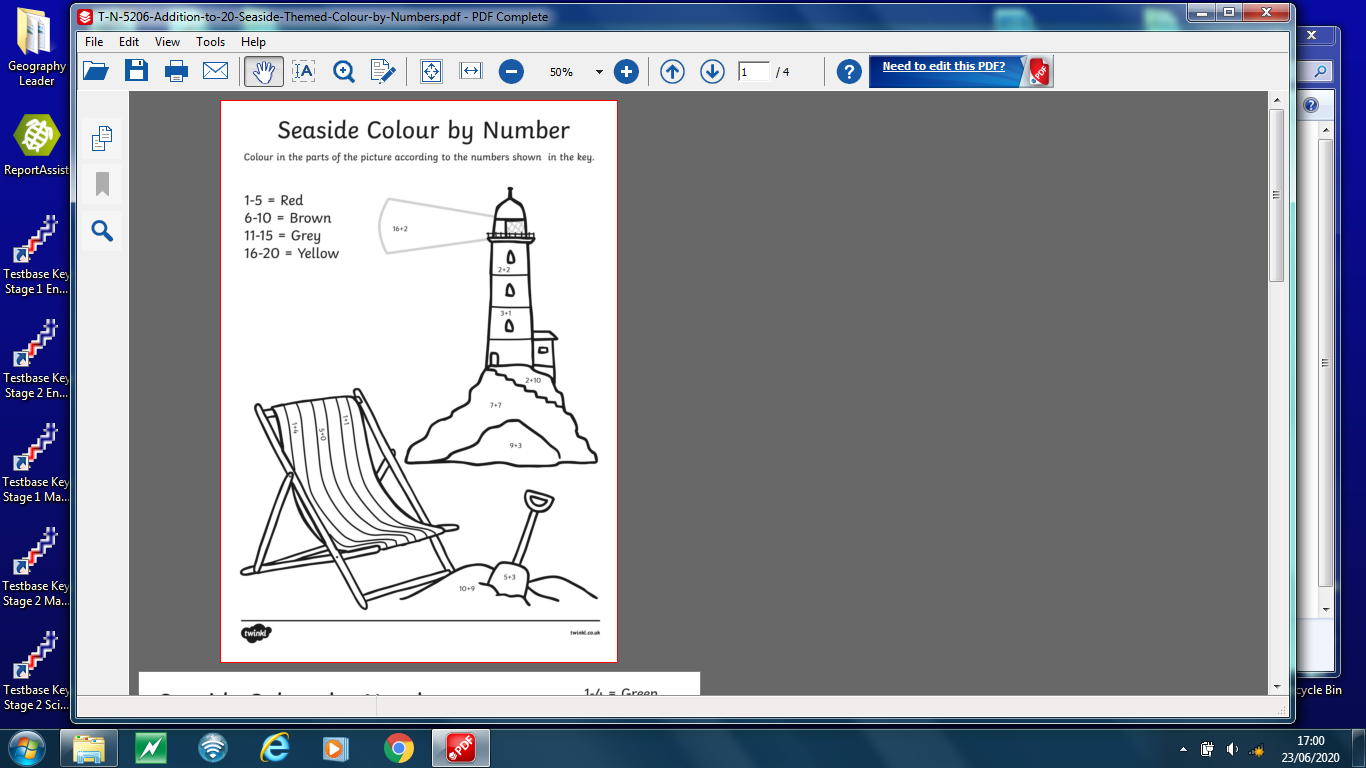 